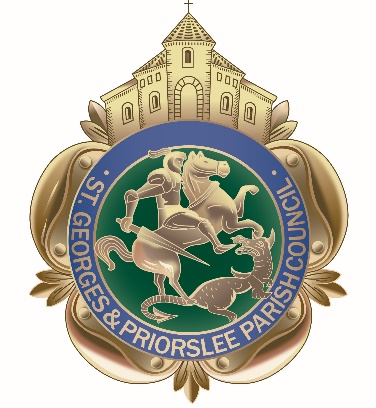 MinutesMinutesMinutesMinutesMinutesMinutesMeeting held: St Georges & Priorslee Parish MeetingMeeting held: St Georges & Priorslee Parish MeetingMeeting held: St Georges & Priorslee Parish MeetingMeeting held: St Georges & Priorslee Parish MeetingMeeting held: St Georges & Priorslee Parish MeetingDate: Tuesday 15th October 2019                                                                        7pm at St Georges & Priorslee Parish CentreDate: Tuesday 15th October 2019                                                                        7pm at St Georges & Priorslee Parish CentreDate: Tuesday 15th October 2019                                                                        7pm at St Georges & Priorslee Parish CentreDate: Tuesday 15th October 2019                                                                        7pm at St Georges & Priorslee Parish CentreDate: Tuesday 15th October 2019                                                                        7pm at St Georges & Priorslee Parish CentreChairman: Cllr Richard OvertonChairman: Cllr Richard OvertonChairman: Cllr Richard OvertonChairman: Cllr Richard OvertonChairman: Cllr Richard OvertonChairman: Cllr Richard OvertonMinute Taker: Wendy Tonge ( Parish Clerk)Minute Taker: Wendy Tonge ( Parish Clerk)Minute Taker: Wendy Tonge ( Parish Clerk)Minute Taker: Wendy Tonge ( Parish Clerk)Minute Taker: Wendy Tonge ( Parish Clerk)Minute Taker: Wendy Tonge ( Parish Clerk)Present:Present:Present:Present:Present:Present:Councillors:Councillors:D Wright S OvertonS HandleyS HandleyI FletcherI FletcherMrs M WarnerE DabbsR CadmanR CadmanMrs V FletcherMrs V FletcherR WilliamsS HandleyIn attendance:In attendance:8 Members of the public93/20Public Question timePublic Question timePublic Question timePublic Question timeFootpathNotification was received from a resident that Gower Street/Dukes Way pathway surface, requires immediate attention – the chairman undertook to contact T&WC Highways dept.St Georges Community GroupA representative of the group provided council with details of the group’s forthcoming programme of activities in the parish and voiced concerns for the duplication in consulting residents on the Gower and the lack of a youth worker in the area.FootpathNotification was received from a resident that Gower Street/Dukes Way pathway surface, requires immediate attention – the chairman undertook to contact T&WC Highways dept.St Georges Community GroupA representative of the group provided council with details of the group’s forthcoming programme of activities in the parish and voiced concerns for the duplication in consulting residents on the Gower and the lack of a youth worker in the area.FootpathNotification was received from a resident that Gower Street/Dukes Way pathway surface, requires immediate attention – the chairman undertook to contact T&WC Highways dept.St Georges Community GroupA representative of the group provided council with details of the group’s forthcoming programme of activities in the parish and voiced concerns for the duplication in consulting residents on the Gower and the lack of a youth worker in the area.FootpathNotification was received from a resident that Gower Street/Dukes Way pathway surface, requires immediate attention – the chairman undertook to contact T&WC Highways dept.St Georges Community GroupA representative of the group provided council with details of the group’s forthcoming programme of activities in the parish and voiced concerns for the duplication in consulting residents on the Gower and the lack of a youth worker in the area.94/20ApologiesApologiesApologiesApologiesCllr Mrs B Richards – personal matterCllr Mrs M Warner – late apologies receivedCllr E Dabbs – late apologies receivedCllr Mrs B Richards – personal matterCllr Mrs M Warner – late apologies receivedCllr E Dabbs – late apologies receivedCllr Mrs B Richards – personal matterCllr Mrs M Warner – late apologies receivedCllr E Dabbs – late apologies receivedCllr Mrs B Richards – personal matterCllr Mrs M Warner – late apologies receivedCllr E Dabbs – late apologies received95/20Declarations of interestDeclarations of interestDeclarations of interestDeclarations of interestCllr I Fletcher, Cllr D Wright and Mrs V Fletcher declared an interest on all planning matters, due to their Borough Council duties and reserved their right to comment on applications where appropriate.  Members agreed that they would make any other declarations if they arose during the meeting.Cllr D Wright, R Overton and S Handley declared an interest in the St Georges Partnership Grant Allocation.Cllr I Fletcher, Cllr D Wright and Mrs V Fletcher declared an interest on all planning matters, due to their Borough Council duties and reserved their right to comment on applications where appropriate.  Members agreed that they would make any other declarations if they arose during the meeting.Cllr D Wright, R Overton and S Handley declared an interest in the St Georges Partnership Grant Allocation.Cllr I Fletcher, Cllr D Wright and Mrs V Fletcher declared an interest on all planning matters, due to their Borough Council duties and reserved their right to comment on applications where appropriate.  Members agreed that they would make any other declarations if they arose during the meeting.Cllr D Wright, R Overton and S Handley declared an interest in the St Georges Partnership Grant Allocation.Cllr I Fletcher, Cllr D Wright and Mrs V Fletcher declared an interest on all planning matters, due to their Borough Council duties and reserved their right to comment on applications where appropriate.  Members agreed that they would make any other declarations if they arose during the meeting.Cllr D Wright, R Overton and S Handley declared an interest in the St Georges Partnership Grant Allocation.96/20Minutes of previous meetingMinutes of previous meetingMinutes of previous meetingMinutes of previous meetingResolved: that following the amendment to Ref 80/20 to include ‘Cllr V Fletcher and I Fletcher informed council they wished to contribute £4,000 of the Borough Councils Members Fund, towards the new Christmas trees in Priorslee’  in the minutes, the minutes of the following parish council meetings, having been circulated be signed by the Chairman as a true record.Parish Meeting held 17th September 2019Parish Plan Committee meeting held 1st October 2019Resolved: that following the amendment to Ref 80/20 to include ‘Cllr V Fletcher and I Fletcher informed council they wished to contribute £4,000 of the Borough Councils Members Fund, towards the new Christmas trees in Priorslee’  in the minutes, the minutes of the following parish council meetings, having been circulated be signed by the Chairman as a true record.Parish Meeting held 17th September 2019Parish Plan Committee meeting held 1st October 2019Resolved: that following the amendment to Ref 80/20 to include ‘Cllr V Fletcher and I Fletcher informed council they wished to contribute £4,000 of the Borough Councils Members Fund, towards the new Christmas trees in Priorslee’  in the minutes, the minutes of the following parish council meetings, having been circulated be signed by the Chairman as a true record.Parish Meeting held 17th September 2019Parish Plan Committee meeting held 1st October 2019Resolved: that following the amendment to Ref 80/20 to include ‘Cllr V Fletcher and I Fletcher informed council they wished to contribute £4,000 of the Borough Councils Members Fund, towards the new Christmas trees in Priorslee’  in the minutes, the minutes of the following parish council meetings, having been circulated be signed by the Chairman as a true record.Parish Meeting held 17th September 2019Parish Plan Committee meeting held 1st October 201997/20Clerks update on matters arisingClerks update on matters arisingClerks update on matters arisingClerks update on matters arisingNo matters arising.No matters arising.No matters arising.No matters arising.98/20PlanningPlanningPlanningPlanning(a)(b)Planning Application received from Telford & Wrekin Council for consideration1.Application number TWC/2019/0752Site address Land junction of, Church Road/Furnace Road/Holyhead Road, Snedshill, Telford, ShropshireDescription of proposal Outline application for the erection of up to 6no. dwellings and associated access with some matters reservedRecommendation: Objection, Call-in application with Cllr R Overton to represent the Parish Council2. Application number TWC/2019/0777Site address Bai Lang Kickboxing Academy, Unit 6, Gower Street Trading Estate, Gower Street, St Georges, Telford, Shropshire, TF2 9HWDescription of proposal Change of use from car body shop and storage (use class sui-generis) to kickboxing academy (use class D2) Recommendation: No Objection3. Application number TWC/2019/0780Site address 4 St Peters Court, Hazel Way, Snedshill, Telford, Shropshire, TF2 9GSDescription of proposal Crown reduction and pruning of 1no. Copper Beech Tree by 2mRecommendation: No Objection4. Application number TWC/2019/0820Site address Site of 32 Stafford Street, St Georges, Telford, Shropshire Description of proposal Reserved matters application for the erection of 2no. flats including details for access, appearance, landscaping layout and scale in pursuant to outline application TWC/2017/1056Recommendation: Objection due to concerns previously raised by the parish council relating to the poor access and entrance of the site creating poor visibility to passing pedestrians and traffic.5. Application number TWC/2019/0804Site address Exotic Zoo, Lakeside Plant Centre, Woodhouse Lane, Priorslee, Telford, Shropshire, TF2 9TT Description of proposal Erection of 6no. buildings associated with zoo comprising off learning room, desert room, reception block, nocturnal house, classroom and dome (Retrospective)Recommendation: Objection due to concerns that there is no provision for a car park, access is only available through the Nursery Centre car park. No Emergency access. No adequate drainage on the buildings. Inadequate plans and information to detail of the construction of the buildings. 6. Application number TWC/2018/0908 Site of 30 Albion Street, St Georges, Telford, ShropshireDescription of proposal Erection of 1no. dwelling with associated access *****amended plans and tree survey recieved*****Recommendation: that the parish council request a delay to the consultation date, to enable members to consider the matter further.Plans received and ‘Full Granted’ by Telford & Wrekin Council1.Application number TWC/2019/0547Site address Land West of, Castle Farm Way, Priorslee, Telford, Shropshire, Description of proposal: Variation of Condition 16c & 30 of Planning Permission TWC/2017/0941 (Erection of 395 dwellings with creation of accesses, internal roads, associated infrastructure, landscaping and open space) to introduce a phased construction approach to firstly allow a three arm junction2. Application number TWC/2019/0480Site address 85 Coniston Drive, Priorslee, Telford, Shropshire, TF2 9QZDescription of proposal: Erection of a single storey side and rear extensionPlanning Application received from Telford & Wrekin Council for consideration1.Application number TWC/2019/0752Site address Land junction of, Church Road/Furnace Road/Holyhead Road, Snedshill, Telford, ShropshireDescription of proposal Outline application for the erection of up to 6no. dwellings and associated access with some matters reservedRecommendation: Objection, Call-in application with Cllr R Overton to represent the Parish Council2. Application number TWC/2019/0777Site address Bai Lang Kickboxing Academy, Unit 6, Gower Street Trading Estate, Gower Street, St Georges, Telford, Shropshire, TF2 9HWDescription of proposal Change of use from car body shop and storage (use class sui-generis) to kickboxing academy (use class D2) Recommendation: No Objection3. Application number TWC/2019/0780Site address 4 St Peters Court, Hazel Way, Snedshill, Telford, Shropshire, TF2 9GSDescription of proposal Crown reduction and pruning of 1no. Copper Beech Tree by 2mRecommendation: No Objection4. Application number TWC/2019/0820Site address Site of 32 Stafford Street, St Georges, Telford, Shropshire Description of proposal Reserved matters application for the erection of 2no. flats including details for access, appearance, landscaping layout and scale in pursuant to outline application TWC/2017/1056Recommendation: Objection due to concerns previously raised by the parish council relating to the poor access and entrance of the site creating poor visibility to passing pedestrians and traffic.5. Application number TWC/2019/0804Site address Exotic Zoo, Lakeside Plant Centre, Woodhouse Lane, Priorslee, Telford, Shropshire, TF2 9TT Description of proposal Erection of 6no. buildings associated with zoo comprising off learning room, desert room, reception block, nocturnal house, classroom and dome (Retrospective)Recommendation: Objection due to concerns that there is no provision for a car park, access is only available through the Nursery Centre car park. No Emergency access. No adequate drainage on the buildings. Inadequate plans and information to detail of the construction of the buildings. 6. Application number TWC/2018/0908 Site of 30 Albion Street, St Georges, Telford, ShropshireDescription of proposal Erection of 1no. dwelling with associated access *****amended plans and tree survey recieved*****Recommendation: that the parish council request a delay to the consultation date, to enable members to consider the matter further.Plans received and ‘Full Granted’ by Telford & Wrekin Council1.Application number TWC/2019/0547Site address Land West of, Castle Farm Way, Priorslee, Telford, Shropshire, Description of proposal: Variation of Condition 16c & 30 of Planning Permission TWC/2017/0941 (Erection of 395 dwellings with creation of accesses, internal roads, associated infrastructure, landscaping and open space) to introduce a phased construction approach to firstly allow a three arm junction2. Application number TWC/2019/0480Site address 85 Coniston Drive, Priorslee, Telford, Shropshire, TF2 9QZDescription of proposal: Erection of a single storey side and rear extensionPlanning Application received from Telford & Wrekin Council for consideration1.Application number TWC/2019/0752Site address Land junction of, Church Road/Furnace Road/Holyhead Road, Snedshill, Telford, ShropshireDescription of proposal Outline application for the erection of up to 6no. dwellings and associated access with some matters reservedRecommendation: Objection, Call-in application with Cllr R Overton to represent the Parish Council2. Application number TWC/2019/0777Site address Bai Lang Kickboxing Academy, Unit 6, Gower Street Trading Estate, Gower Street, St Georges, Telford, Shropshire, TF2 9HWDescription of proposal Change of use from car body shop and storage (use class sui-generis) to kickboxing academy (use class D2) Recommendation: No Objection3. Application number TWC/2019/0780Site address 4 St Peters Court, Hazel Way, Snedshill, Telford, Shropshire, TF2 9GSDescription of proposal Crown reduction and pruning of 1no. Copper Beech Tree by 2mRecommendation: No Objection4. Application number TWC/2019/0820Site address Site of 32 Stafford Street, St Georges, Telford, Shropshire Description of proposal Reserved matters application for the erection of 2no. flats including details for access, appearance, landscaping layout and scale in pursuant to outline application TWC/2017/1056Recommendation: Objection due to concerns previously raised by the parish council relating to the poor access and entrance of the site creating poor visibility to passing pedestrians and traffic.5. Application number TWC/2019/0804Site address Exotic Zoo, Lakeside Plant Centre, Woodhouse Lane, Priorslee, Telford, Shropshire, TF2 9TT Description of proposal Erection of 6no. buildings associated with zoo comprising off learning room, desert room, reception block, nocturnal house, classroom and dome (Retrospective)Recommendation: Objection due to concerns that there is no provision for a car park, access is only available through the Nursery Centre car park. No Emergency access. No adequate drainage on the buildings. Inadequate plans and information to detail of the construction of the buildings. 6. Application number TWC/2018/0908 Site of 30 Albion Street, St Georges, Telford, ShropshireDescription of proposal Erection of 1no. dwelling with associated access *****amended plans and tree survey recieved*****Recommendation: that the parish council request a delay to the consultation date, to enable members to consider the matter further.Plans received and ‘Full Granted’ by Telford & Wrekin Council1.Application number TWC/2019/0547Site address Land West of, Castle Farm Way, Priorslee, Telford, Shropshire, Description of proposal: Variation of Condition 16c & 30 of Planning Permission TWC/2017/0941 (Erection of 395 dwellings with creation of accesses, internal roads, associated infrastructure, landscaping and open space) to introduce a phased construction approach to firstly allow a three arm junction2. Application number TWC/2019/0480Site address 85 Coniston Drive, Priorslee, Telford, Shropshire, TF2 9QZDescription of proposal: Erection of a single storey side and rear extensionPlanning Application received from Telford & Wrekin Council for consideration1.Application number TWC/2019/0752Site address Land junction of, Church Road/Furnace Road/Holyhead Road, Snedshill, Telford, ShropshireDescription of proposal Outline application for the erection of up to 6no. dwellings and associated access with some matters reservedRecommendation: Objection, Call-in application with Cllr R Overton to represent the Parish Council2. Application number TWC/2019/0777Site address Bai Lang Kickboxing Academy, Unit 6, Gower Street Trading Estate, Gower Street, St Georges, Telford, Shropshire, TF2 9HWDescription of proposal Change of use from car body shop and storage (use class sui-generis) to kickboxing academy (use class D2) Recommendation: No Objection3. Application number TWC/2019/0780Site address 4 St Peters Court, Hazel Way, Snedshill, Telford, Shropshire, TF2 9GSDescription of proposal Crown reduction and pruning of 1no. Copper Beech Tree by 2mRecommendation: No Objection4. Application number TWC/2019/0820Site address Site of 32 Stafford Street, St Georges, Telford, Shropshire Description of proposal Reserved matters application for the erection of 2no. flats including details for access, appearance, landscaping layout and scale in pursuant to outline application TWC/2017/1056Recommendation: Objection due to concerns previously raised by the parish council relating to the poor access and entrance of the site creating poor visibility to passing pedestrians and traffic.5. Application number TWC/2019/0804Site address Exotic Zoo, Lakeside Plant Centre, Woodhouse Lane, Priorslee, Telford, Shropshire, TF2 9TT Description of proposal Erection of 6no. buildings associated with zoo comprising off learning room, desert room, reception block, nocturnal house, classroom and dome (Retrospective)Recommendation: Objection due to concerns that there is no provision for a car park, access is only available through the Nursery Centre car park. No Emergency access. No adequate drainage on the buildings. Inadequate plans and information to detail of the construction of the buildings. 6. Application number TWC/2018/0908 Site of 30 Albion Street, St Georges, Telford, ShropshireDescription of proposal Erection of 1no. dwelling with associated access *****amended plans and tree survey recieved*****Recommendation: that the parish council request a delay to the consultation date, to enable members to consider the matter further.Plans received and ‘Full Granted’ by Telford & Wrekin Council1.Application number TWC/2019/0547Site address Land West of, Castle Farm Way, Priorslee, Telford, Shropshire, Description of proposal: Variation of Condition 16c & 30 of Planning Permission TWC/2017/0941 (Erection of 395 dwellings with creation of accesses, internal roads, associated infrastructure, landscaping and open space) to introduce a phased construction approach to firstly allow a three arm junction2. Application number TWC/2019/0480Site address 85 Coniston Drive, Priorslee, Telford, Shropshire, TF2 9QZDescription of proposal: Erection of a single storey side and rear extension98/20Finance - AccountsFinance - AccountsFinance - AccountsFinance - Accounts(a)(b)(c)Resolved: that the following account for payment during September 2019 be approved.Notice was given for the receipt of £75,000 of the second half of the annual precept 2019/2020The Chairman was in receipt of a copy of the Annual Return Inspection for year ended March 2019 which he read out to members.Resolved: that the Annual Return Inspection for year ended March 2019 be approved. The Clerk was thanked for her work on the Audit.Resolved: that the following account for payment during September 2019 be approved.Notice was given for the receipt of £75,000 of the second half of the annual precept 2019/2020The Chairman was in receipt of a copy of the Annual Return Inspection for year ended March 2019 which he read out to members.Resolved: that the Annual Return Inspection for year ended March 2019 be approved. The Clerk was thanked for her work on the Audit.Resolved: that the following account for payment during September 2019 be approved.Notice was given for the receipt of £75,000 of the second half of the annual precept 2019/2020The Chairman was in receipt of a copy of the Annual Return Inspection for year ended March 2019 which he read out to members.Resolved: that the Annual Return Inspection for year ended March 2019 be approved. The Clerk was thanked for her work on the Audit.Resolved: that the following account for payment during September 2019 be approved.Notice was given for the receipt of £75,000 of the second half of the annual precept 2019/2020The Chairman was in receipt of a copy of the Annual Return Inspection for year ended March 2019 which he read out to members.Resolved: that the Annual Return Inspection for year ended March 2019 be approved. The Clerk was thanked for her work on the Audit.99/20Community Projects & Events Officer: Update to MembersCommunity Projects & Events Officer: Update to MembersCommunity Projects & Events Officer: Update to MembersCommunity Projects & Events Officer: Update to MembersThe following report was distributed and approved by members:Lawn mowing serviceThe service has now finished and a summary of feedback from residents was given to members, the majority of residents were very pleased with the service.Resolved: that council consider if it should continue to provide the service at a future meeting in the new year.  A note of thanks was given to Parish Support Officer, Jess Ellis for her organisation of the scheme.Community Tidy up – East PriorsleePlanned event for Wednesday 16th October 4-6pm, all welcome.Bingo NightDate to be confirmed for a Bingo/Fish & Chip Supper for early December. Details to follow.Day trip to ChesterTicket sales for the trip on Wednesday 20th November were distributed to members:Tuesday 29th, Wednesday 30th, Wednesday 6th November between 9.30-11.30am at the parish centre, Tuesday 5th November at Lakeside Nursery Centre between 10-12pm.The following report was distributed and approved by members:Lawn mowing serviceThe service has now finished and a summary of feedback from residents was given to members, the majority of residents were very pleased with the service.Resolved: that council consider if it should continue to provide the service at a future meeting in the new year.  A note of thanks was given to Parish Support Officer, Jess Ellis for her organisation of the scheme.Community Tidy up – East PriorsleePlanned event for Wednesday 16th October 4-6pm, all welcome.Bingo NightDate to be confirmed for a Bingo/Fish & Chip Supper for early December. Details to follow.Day trip to ChesterTicket sales for the trip on Wednesday 20th November were distributed to members:Tuesday 29th, Wednesday 30th, Wednesday 6th November between 9.30-11.30am at the parish centre, Tuesday 5th November at Lakeside Nursery Centre between 10-12pm.The following report was distributed and approved by members:Lawn mowing serviceThe service has now finished and a summary of feedback from residents was given to members, the majority of residents were very pleased with the service.Resolved: that council consider if it should continue to provide the service at a future meeting in the new year.  A note of thanks was given to Parish Support Officer, Jess Ellis for her organisation of the scheme.Community Tidy up – East PriorsleePlanned event for Wednesday 16th October 4-6pm, all welcome.Bingo NightDate to be confirmed for a Bingo/Fish & Chip Supper for early December. Details to follow.Day trip to ChesterTicket sales for the trip on Wednesday 20th November were distributed to members:Tuesday 29th, Wednesday 30th, Wednesday 6th November between 9.30-11.30am at the parish centre, Tuesday 5th November at Lakeside Nursery Centre between 10-12pm.The following report was distributed and approved by members:Lawn mowing serviceThe service has now finished and a summary of feedback from residents was given to members, the majority of residents were very pleased with the service.Resolved: that council consider if it should continue to provide the service at a future meeting in the new year.  A note of thanks was given to Parish Support Officer, Jess Ellis for her organisation of the scheme.Community Tidy up – East PriorsleePlanned event for Wednesday 16th October 4-6pm, all welcome.Bingo NightDate to be confirmed for a Bingo/Fish & Chip Supper for early December. Details to follow.Day trip to ChesterTicket sales for the trip on Wednesday 20th November were distributed to members:Tuesday 29th, Wednesday 30th, Wednesday 6th November between 9.30-11.30am at the parish centre, Tuesday 5th November at Lakeside Nursery Centre between 10-12pm.100/20Extraordinary Meeting of the CouncilExtraordinary Meeting of the CouncilExtraordinary Meeting of the CouncilExtraordinary Meeting of the Council Notification was given to members that an Extraordinary Meeting of the Council will be held on Monday   21st October 2019, copies of the Agenda were circulated to members. Notification was given to members that an Extraordinary Meeting of the Council will be held on Monday   21st October 2019, copies of the Agenda were circulated to members. Notification was given to members that an Extraordinary Meeting of the Council will be held on Monday   21st October 2019, copies of the Agenda were circulated to members. Notification was given to members that an Extraordinary Meeting of the Council will be held on Monday   21st October 2019, copies of the Agenda were circulated to members.101/20Grant FundingGrant FundingGrant FundingGrant FundingA schedule of Grant Applications had been previously circulated to all members for consideration.Resolved: that the following grants be made.St Georges Partnership (Cllrs D Wright, S Handley & R Overton left the room) - £1,000.Telford Crisis Support - £250.St Georges Community Group - £520.Turnpike Court Residents Group - £300.A schedule of Grant Applications had been previously circulated to all members for consideration.Resolved: that the following grants be made.St Georges Partnership (Cllrs D Wright, S Handley & R Overton left the room) - £1,000.Telford Crisis Support - £250.St Georges Community Group - £520.Turnpike Court Residents Group - £300.A schedule of Grant Applications had been previously circulated to all members for consideration.Resolved: that the following grants be made.St Georges Partnership (Cllrs D Wright, S Handley & R Overton left the room) - £1,000.Telford Crisis Support - £250.St Georges Community Group - £520.Turnpike Court Residents Group - £300.A schedule of Grant Applications had been previously circulated to all members for consideration.Resolved: that the following grants be made.St Georges Partnership (Cllrs D Wright, S Handley & R Overton left the room) - £1,000.Telford Crisis Support - £250.St Georges Community Group - £520.Turnpike Court Residents Group - £300.102/20Correspondence Correspondence Correspondence Correspondence The Chairman readout the following correspondence to members:T&WC Benefits Service Consultation.Reminder from SALC who will be celebrating their 70th year in November 2019, Raffle tickets are available from the ClerkSigned by Chairman…………………………………………………   Date…………………………………..The Chairman readout the following correspondence to members:T&WC Benefits Service Consultation.Reminder from SALC who will be celebrating their 70th year in November 2019, Raffle tickets are available from the ClerkSigned by Chairman…………………………………………………   Date…………………………………..The Chairman readout the following correspondence to members:T&WC Benefits Service Consultation.Reminder from SALC who will be celebrating their 70th year in November 2019, Raffle tickets are available from the ClerkSigned by Chairman…………………………………………………   Date…………………………………..The Chairman readout the following correspondence to members:T&WC Benefits Service Consultation.Reminder from SALC who will be celebrating their 70th year in November 2019, Raffle tickets are available from the ClerkSigned by Chairman…………………………………………………   Date…………………………………..